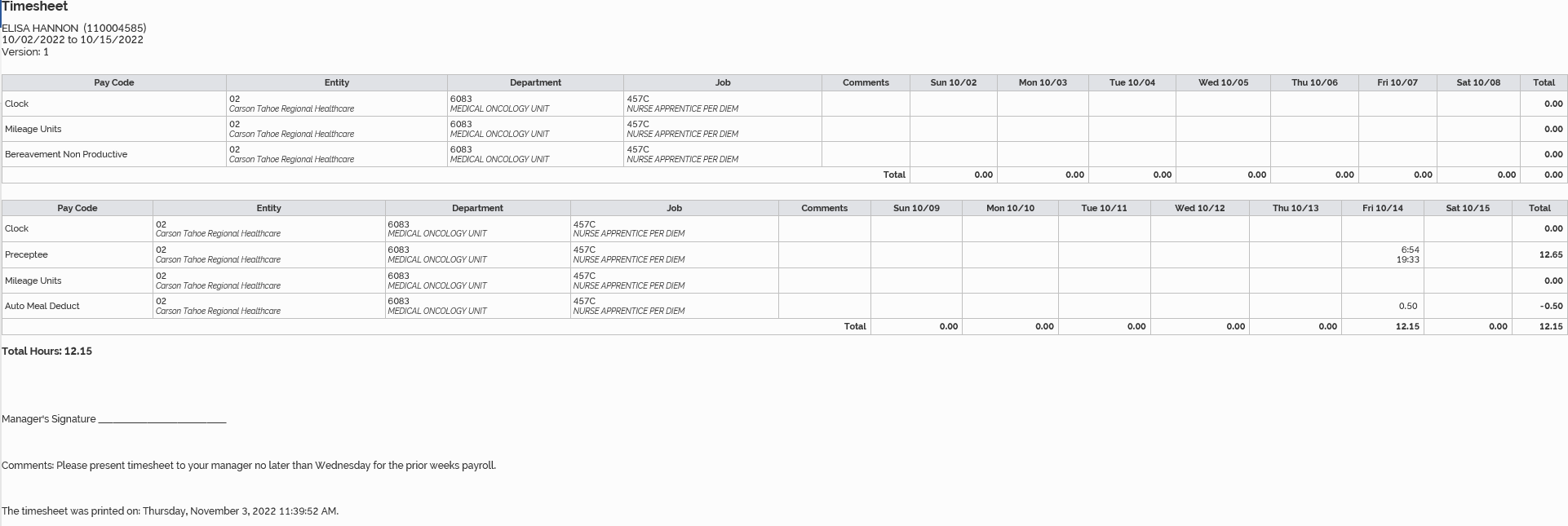 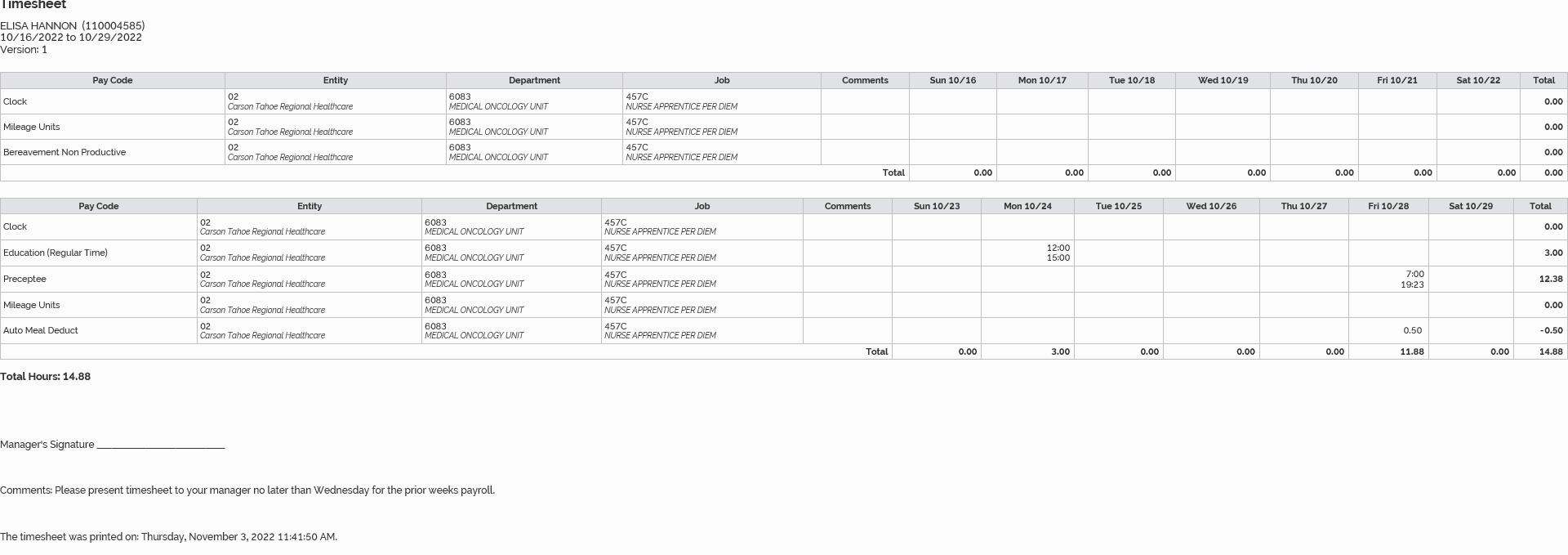 October total: 27.03 hours